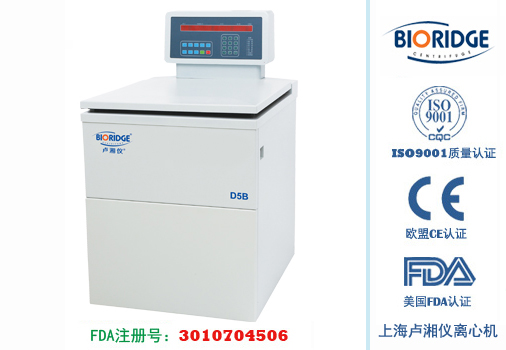 产品介绍应用 D5B大容量离心机是我公司研发的新一代智能离心机，广泛用于临床医学、生物化学、基因工程、免疫学等领域 是各大医院真空采血管大量处理的首选产品 主要技术性能 ·配有500x6水平转子，可一次分离168支真空采血管。满足医院大批量离心的需求。 ·微机控制，大力矩交流变频电机驱动，运行稳定、噪音低、转速精度高。 ·触摸面板，可编程操作，主机运行参数可根据需求设置且自动存储。 ·数字屏幕显示，人性化界面操作简单便捷。 ·实时rpm/RCF之间读数换算与设定方便快捷。 ·配备电子门锁，设有门盖保护、超速、不平衡等多种保护功能；故障自动报警功能，安全可靠。 ·具有10个程序的升/降速率曲线 可根据需要设置升/降速时间。 主要技术参数 配件中心型号 D5B 最高转速 5000r/min 最大相对离心力 5925xg 最大容量 1000mlx4 转速精度 +-50r/min 时间设置范围 1min~99h59min 整机噪音 <65dB(A) 电源 AC220V 50Hz 20A 外形尺寸 710mmx840mmx1200mm 外包装尺寸 890mmx960mmx1450mm 净重 260kg 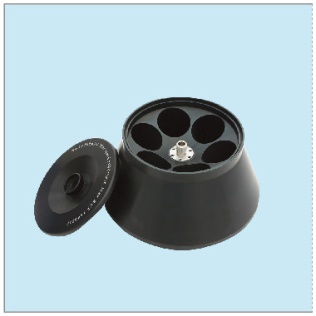 NO.1
容量：500ml×6
转速： 5000r/min
离心力： 4640×g
适配器：50ml、100ml、250ml 可根据需求定制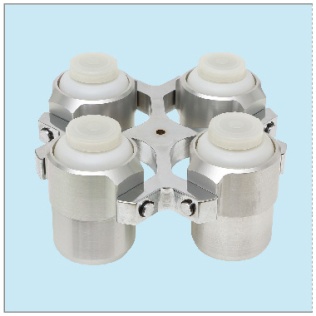 NO.2
容量：1000ml×4
转速： 4000r/min
离心力： 4100×g
查看适配转子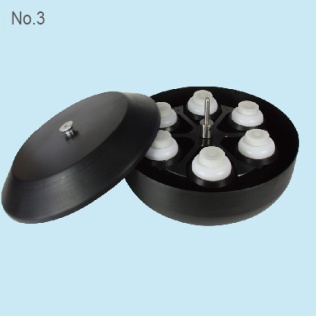 NO.3
容量：500ml×6
转速： 5000r/min
离心力： 5925×g
查看适配转子